Н А К А ЗВід 01.11.2019 № 235Про надання одноразової грошовоїдопомоги учням пільговогоконтингенту за рахунок фондузагального обов’язкового навчання            На виконання Закону України „Про охорону дитинства”, ст..21 Закону України „Про загальну середню освіту”, ст..4 Закону України „Про забезпечення організаційно – правових умов соціального захисту дітей-сиріт та дітей позбавлених батьківського піклування”, з метою соціального захисту дітей пільгових категорій, що перебувають на внутрішньому обліку,  на підставі заяв опікунів та батьків дітей, зазначених категорій, документів, що підтверджують статус дитини, актів обстеження матеріально-побутових умов проживання, протоколів засідання Ради закладів загальної середньої освіти щодо надання матеріальної допомоги дітям пільгових категорій за рахунок фонду загального обов’язкового навчанняНАКАЗУЮ:Надати одноразову матеріальну допомогу дітям-сиротам, дітям під опікою, дітям з малозабезпечених родин у зв’язку зі скрутним матеріальним становищем за списком, що додається.Листопад 2019 рік                                                                                                                                                                                                           Призначити відповідальною за організацію оформлення відповідних документів щодо надання одноразової грошової допомоги дітям-сиротам, дітям під опікою, дітям з малозабезпечених родин методиста районного методичного центру Поллак М.А.                                                                                                                                                                                                           3. Централізованій бухгалтерії Управління освіти (Іголкіна Т.І. головний бухгалтер) здійснити виплату одноразової грошової допомоги дітям-сиротам, дітям під опікою, дітям з малозабезпечених родин з фонду загального обов’язкового навчання. 4. Контроль за виконанням наказу покласти на заступника начальника Управління освіти Прохоренко О.В.Начальник Управління освіти		                               О.С.НИЖНИК	            З наказом ознайомлені:            ПРОХОРЕНКО О.В.            ІГОЛКІНА Т.І.            ОСТАПЧУК С.П.            ЛАШИНА Н.В.Поллак 7252792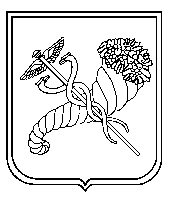 Головний спеціаліст Управління освіти-уповноважена особа з питань запобігання та виявлення корупції                           О.М.СТЕЦКО